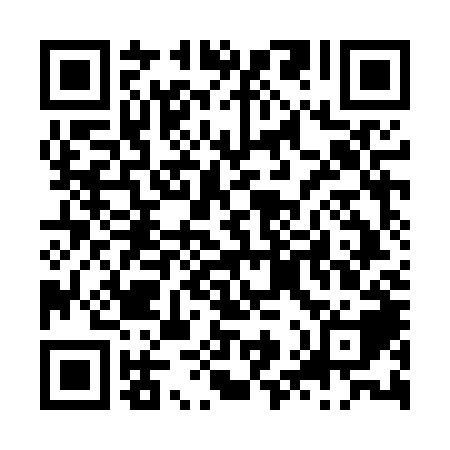 Ramadan times for Peel, Isle Of ManMon 11 Mar 2024 - Wed 10 Apr 2024High Latitude Method: Angle Based RulePrayer Calculation Method: Muslim World LeagueAsar Calculation Method: ShafiPrayer times provided by https://www.salahtimes.comDateDayFajrSuhurSunriseDhuhrAsrIftarMaghribIsha11Mon4:434:436:4212:293:306:166:168:0812Tue4:414:416:4012:283:316:186:188:1013Wed4:384:386:3712:283:336:206:208:1214Thu4:354:356:3512:283:346:226:228:1415Fri4:324:326:3312:283:356:246:248:1716Sat4:304:306:3012:273:366:256:258:1917Sun4:274:276:2812:273:386:276:278:2118Mon4:244:246:2512:273:396:296:298:2319Tue4:214:216:2312:263:406:316:318:2520Wed4:184:186:2012:263:416:336:338:2821Thu4:154:156:1812:263:426:356:358:3022Fri4:124:126:1512:253:446:376:378:3223Sat4:104:106:1312:253:456:396:398:3424Sun4:074:076:1012:253:466:416:418:3725Mon4:044:046:0812:253:476:436:438:3926Tue4:014:016:0512:243:486:446:448:4127Wed3:573:576:0312:243:496:466:468:4428Thu3:543:546:0012:243:506:486:488:4629Fri3:513:515:5812:233:516:506:508:4930Sat3:483:485:5512:233:526:526:528:5131Sun4:454:456:531:234:537:547:549:541Mon4:424:426:501:224:547:567:569:562Tue4:394:396:481:224:557:587:589:593Wed4:354:356:451:224:577:597:5910:014Thu4:324:326:431:224:588:018:0110:045Fri4:294:296:401:214:598:038:0310:076Sat4:254:256:381:215:008:058:0510:097Sun4:224:226:361:215:008:078:0710:128Mon4:194:196:331:205:018:098:0910:159Tue4:154:156:311:205:028:118:1110:1710Wed4:124:126:281:205:038:138:1310:20